Suggested work for 25th – 29th May 2020: 3rd class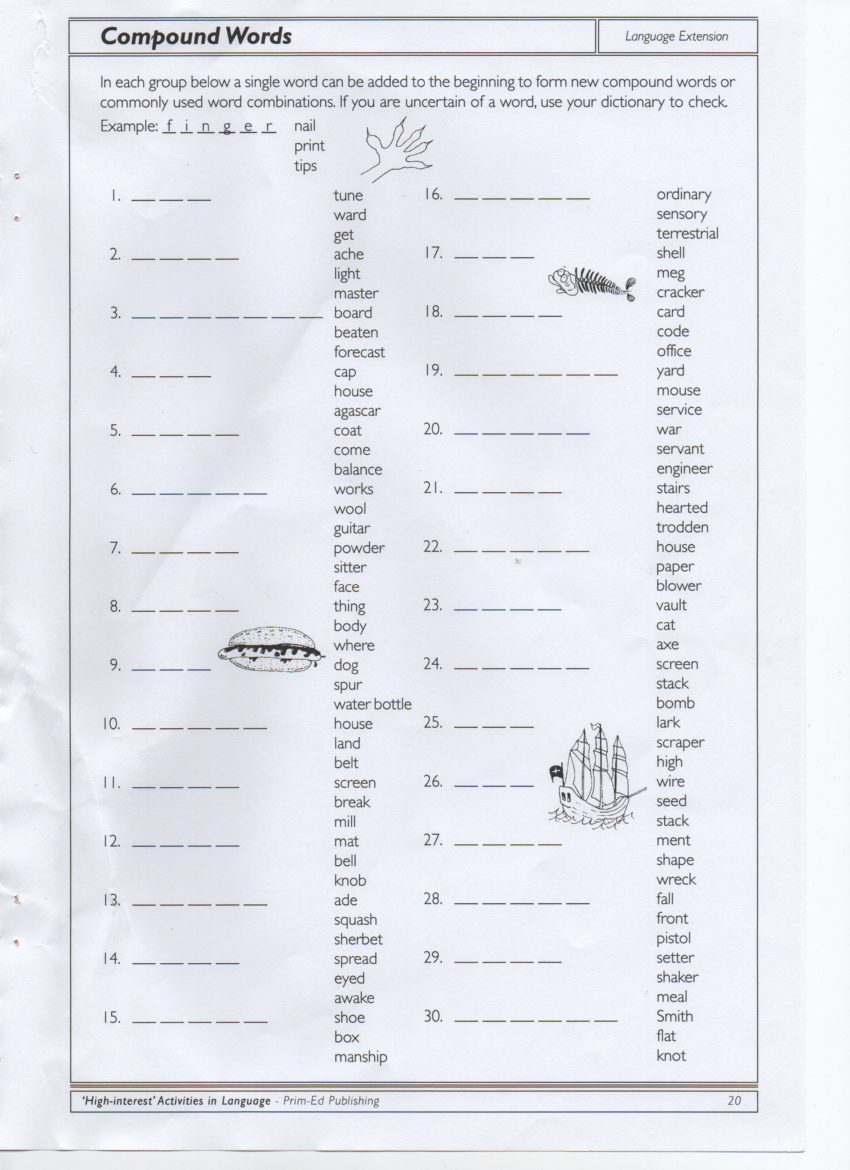 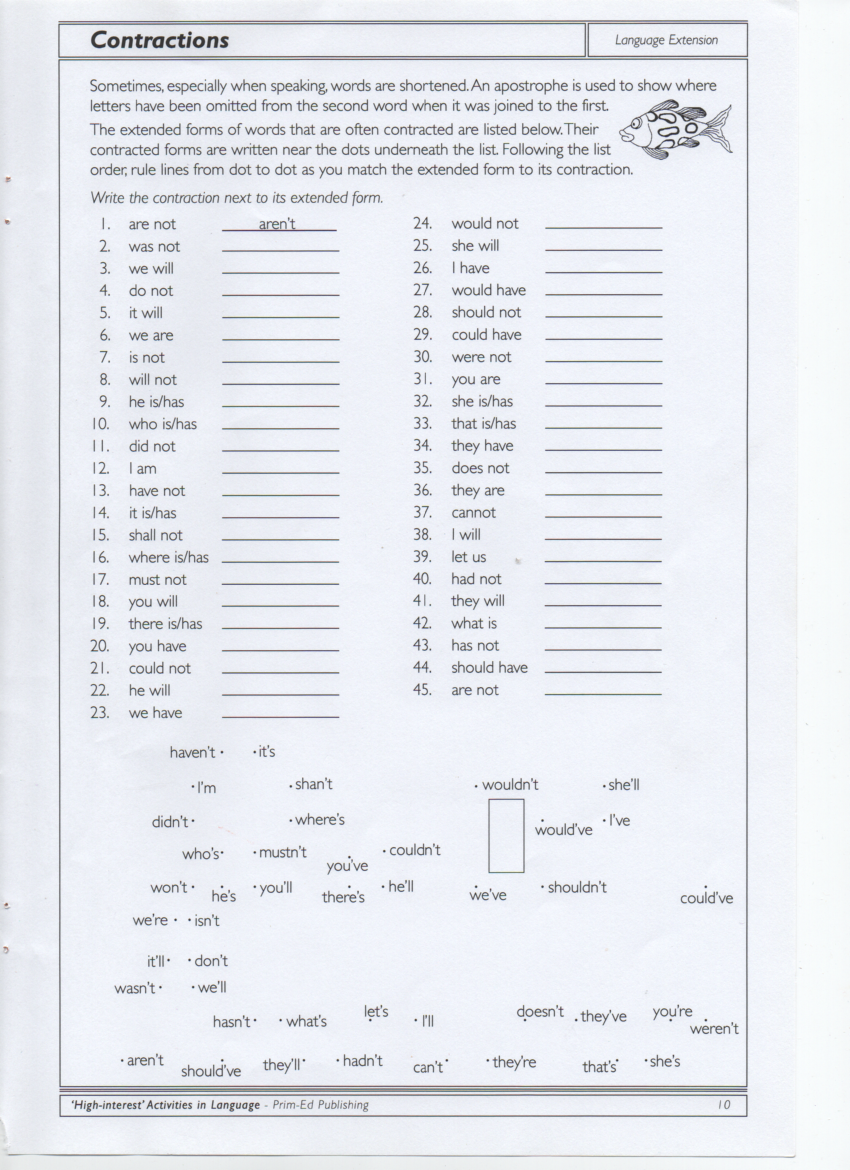 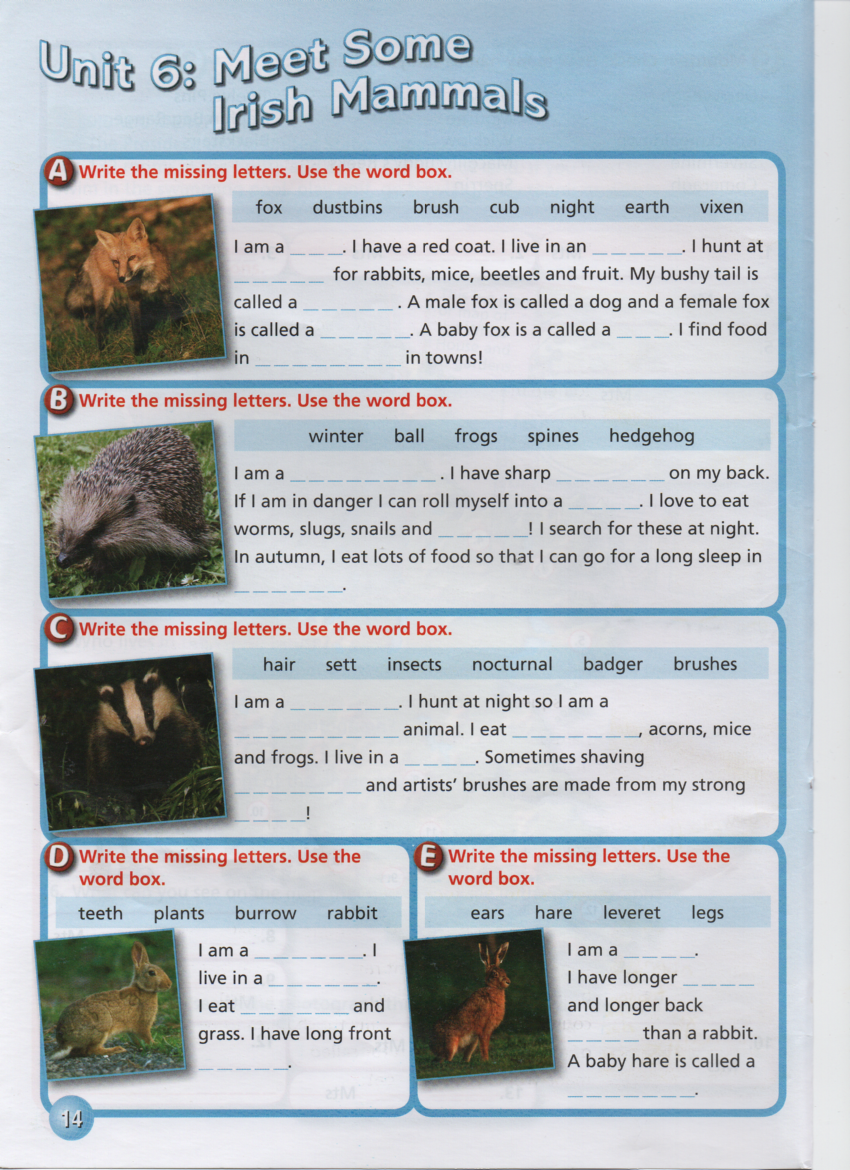 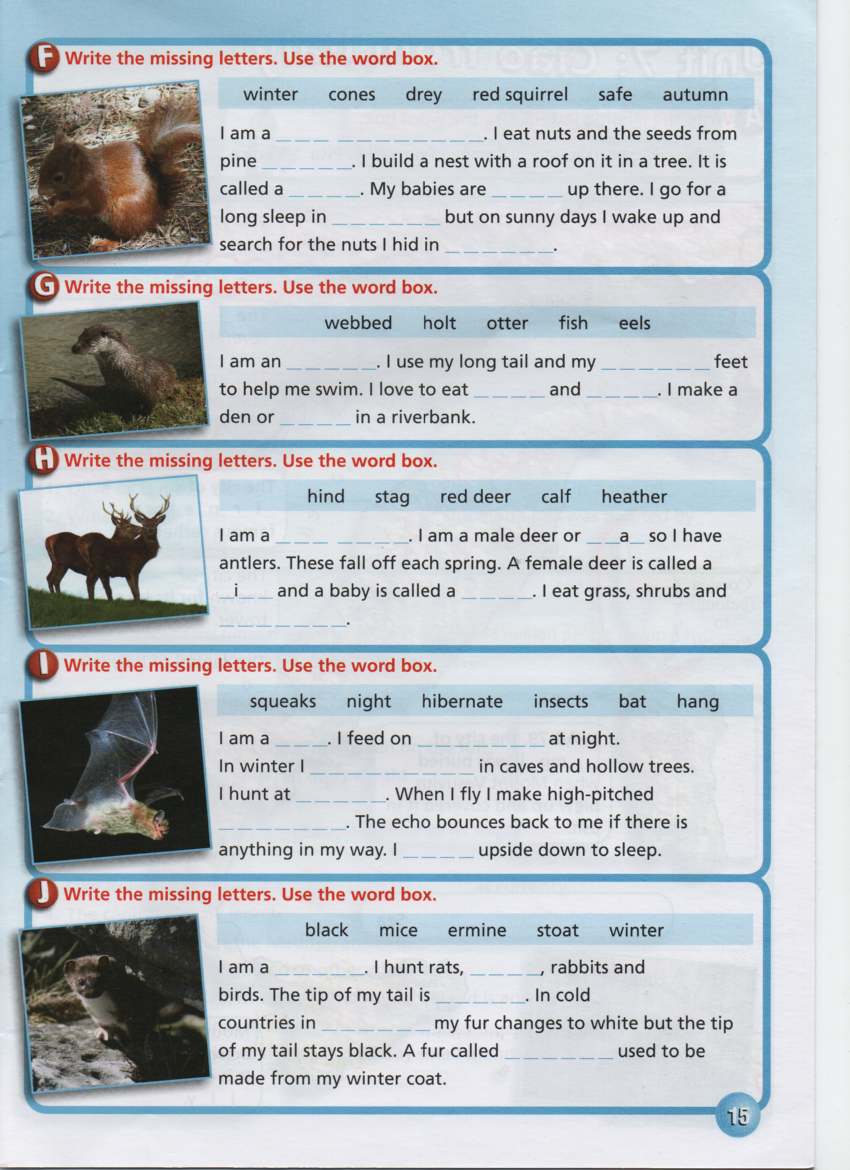 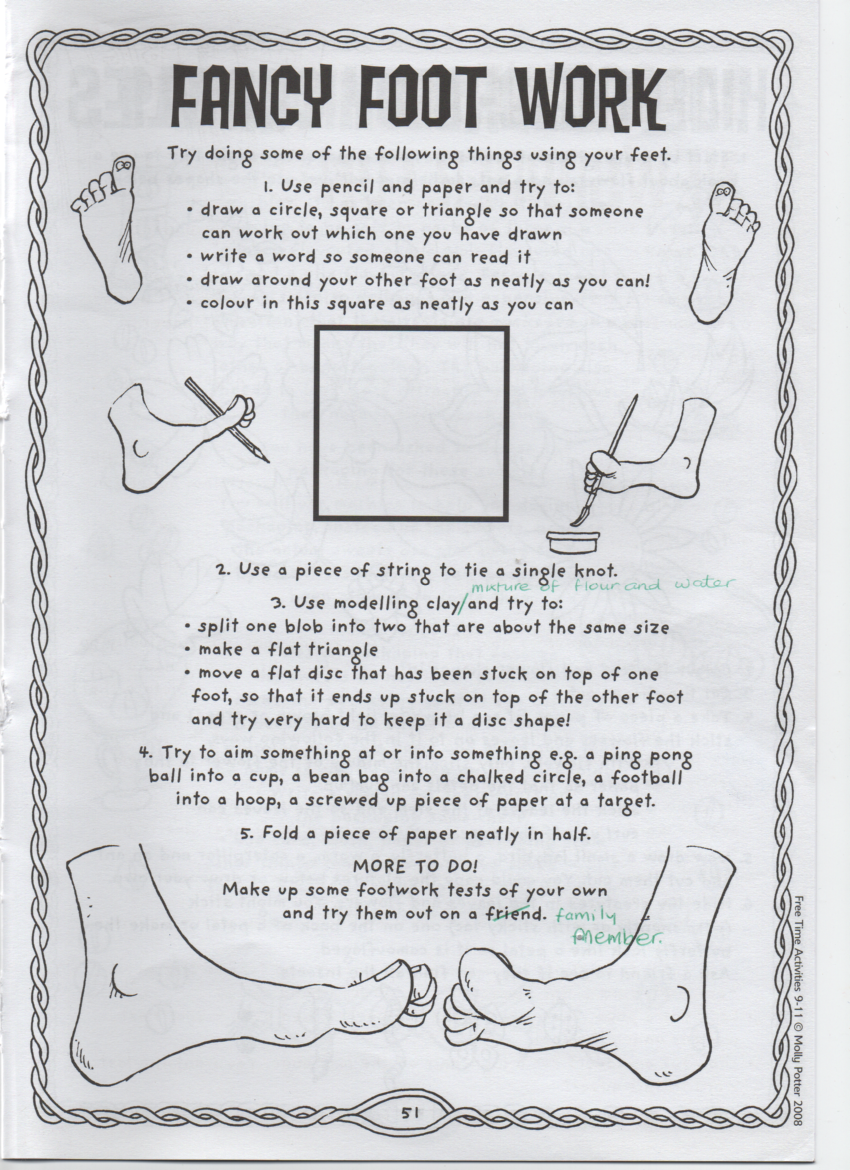 MondayTuesdayWednesdayWednesdayThursdayThursdayFridayFridayEnglish Reading:My Read at Home Book 3/4      Read 1-2 stories daily. Answer questions orally/writing. https://my.cjfallon.ie/preview/student/4130/11My Read at Home Book 3/4      Read 1-2 stories daily. Answer questions orally/writing. https://my.cjfallon.ie/preview/student/4130/11My Read at Home Book 3/4      Read 1-2 stories daily. Answer questions orally/writing. https://my.cjfallon.ie/preview/student/4130/11My Read at Home Book 3/4      Read 1-2 stories daily. Answer questions orally/writing. https://my.cjfallon.ie/preview/student/4130/11My Read at Home Book 3/4      Read 1-2 stories daily. Answer questions orally/writing. https://my.cjfallon.ie/preview/student/4130/11My Read at Home Book 3/4      Read 1-2 stories daily. Answer questions orally/writing. https://my.cjfallon.ie/preview/student/4130/11My Read at Home Book 3/4      Read 1-2 stories daily. Answer questions orally/writing. https://my.cjfallon.ie/preview/student/4130/11My Read at Home Book 3/4      Read 1-2 stories daily. Answer questions orally/writing. https://my.cjfallon.ie/preview/student/4130/11Spellings Week 29Learn & write.HandwritingNew Treasury 4Extra work if required:aunt         uncle  cousin     familyNext 4-6 lines.Compound wordsChoose 15-20 words, worksheet at end of this timetableFinish worksheet.mother            fatherdaughter         sonNext 4-6 lines.ContractionsChoose 15-20 words, worksheet at end of this timetableFinish worksheet.nephew             niecegrandfather      grandmotherNext 4-6 lines.Facts & opinions, N.T.p.88, ex. A P.88, ex.Dnephew             niecegrandfather      grandmotherNext 4-6 lines.Facts & opinions, N.T.p.88, ex. A P.88, ex.Dbaby         brothersister        girlNext 4-6 lines.Facts & opinions, N.T. p.88, ex. B P.88, ex.Cbaby         brothersister        girlNext 4-6 lines.Facts & opinions, N.T. p.88, ex. B P.88, ex.CTest-boxes 1-4.Next 4-6 lines.Write 6 interesting sentences using your spellings for this week.Test-boxes 1-4.Next 4-6 lines.Write 6 interesting sentences using your spellings for this week.Mental MathsQuestions 1-20 & problem solving daily.Questions 1-20 & problem solving daily.Questions 1-20 & problem solving daily.Questions 1-20 & problem solving daily.Questions 1-20 & problem solving daily.Questions 1-20 & problem solving daily.Complete review.Complete review.Daily optionCreate an account on   https://ie.ixl.com/math/class-3 and play games to begin revising 3rd class curriculum. (5-10 minutes per day)Create an account on   https://ie.ixl.com/math/class-3 and play games to begin revising 3rd class curriculum. (5-10 minutes per day)Create an account on   https://ie.ixl.com/math/class-3 and play games to begin revising 3rd class curriculum. (5-10 minutes per day)Create an account on   https://ie.ixl.com/math/class-3 and play games to begin revising 3rd class curriculum. (5-10 minutes per day)Create an account on   https://ie.ixl.com/math/class-3 and play games to begin revising 3rd class curriculum. (5-10 minutes per day)Create an account on   https://ie.ixl.com/math/class-3 and play games to begin revising 3rd class curriculum. (5-10 minutes per day)TablesMathemagic 3Extra work if required÷2, ÷4 Data: Mathemagic p.22, 1-3, 1-4Write the number that is ten more & ten less than these:253, 437, 628, 786, 869, 974, 346, 295, 480, 599, 718, 962÷8Data: Mathemagic p.23Write the number that is 100 more & 100 less than these:387, 529, 470, 608, 859, 736,475, 384, 907, 890, 638, 754÷2, ÷4 & ÷8Data: Mathemagic p.24 number 1Make the largest and smallest number possible from the digits-5, 3 and 8-4, 7 and 5-5 ,7 and 2÷2, ÷4 & ÷8Data: Mathemagic p.24 number 1Make the largest and smallest number possible from the digits-5, 3 and 8-4, 7 and 5-5 ,7 and 2÷3 & ÷6Data: Mathemagic p.24 number 2Find the area & the perimeter of these rectangles:-length 5cm, width 9cm-length 2cm, width 8cm-length 5cm, width 6cm-length 4cm, width 6cm÷3 & ÷6Data: Mathemagic p.24 number 2Find the area & the perimeter of these rectangles:-length 5cm, width 9cm-length 2cm, width 8cm-length 5cm, width 6cm-length 4cm, width 6cm÷3, ÷6 & ÷9Data: Mathemagic p.25 ÷3, ÷6 & ÷9Data: Mathemagic p.25 Gaeilge  Litriú “ao”Use your cd or (www.edcolearning.ie)Username:primaryedcobooksPassword:Edco2020Tá tart orm=I’m thirstyTá eagla orm=I’m afraidLéitheoireacht: 1/3 L.156Here are our friends now. They have bags….We’re working on a spaceship. I’d like a journey on a spaceship. Why do you have bags? I’ve a football game. We’re playing today after school. The two of us are on the school team.Ceisteanna L.150Tá fearg orm =I’m angryTá deifir orm=I’m in a hurryLéitheoireacht: 2/3 L.156How do you play fooball? What kind of game is it? We play in the field. There are two teams playing against each other. You give a kick on the ball and you try to get a score. The team with the greatest score wins. I don’t like hurting my leg kicking the ball.Ceisteanna (1-5)L.155 Cad atá ar siúl ag Jakub? Tá sé ag _.  Cad atá ar siúl ag Ciara? Tá sí ag _.  Tá imní orm=I’m worriedTá díomá orm=I’m disappointedLéitheoireacht:  L.156You don’t hurt your leg playing football. I play hurling aswell. I have a helmet on my head and a hurley in my hand.I hit the sliotar with the hurley. God bless us. I never saw the likes of it before. Ceisteanna (6-10)L.155 Cad atá ar siúl ag Rac & Ról? Tá said ag_. Cé acu is fearr leat? Is fearr liom ag __. An maith leat ag_? Is maith liom ag_.Tá imní orm=I’m worriedTá díomá orm=I’m disappointedLéitheoireacht:  L.156You don’t hurt your leg playing football. I play hurling aswell. I have a helmet on my head and a hurley in my hand.I hit the sliotar with the hurley. God bless us. I never saw the likes of it before. Ceisteanna (6-10)L.155 Cad atá ar siúl ag Rac & Ról? Tá said ag_. Cé acu is fearr leat? Is fearr liom ag __. An maith leat ag_? Is maith liom ag_.Tá tuirse orm=I’m tiredTá brón orm=I’m sorry/I’m sadLéitheoireacht ½ L.157 I go riding on Oscar. I like football but I prefer horseriding. She has a helmet on aswell when she goes horseriding. Do you have any hobbies?Tá tuirse orm=I’m tiredTá brón orm=I’m sorry/I’m sadLéitheoireacht ½ L.157 I go riding on Oscar. I like football but I prefer horseriding. She has a helmet on aswell when she goes horseriding. Do you have any hobbies?Scrúdú: boscaí 1-4Léitheoireacht L.157We’re fishing on_. Fishing… but there isn’t water on _.  No, but we go fishing for stars. I never heard the likes before.Scrúdú: boscaí 1-4Léitheoireacht L.157We’re fishing on_. Fishing… but there isn’t water on _.  No, but we go fishing for stars. I never heard the likes before.Gaeilge  Litriú “ao”Use your cd or (www.edcolearning.ie)Username:primaryedcobooksPassword:Edco2020Tá tart orm=I’m thirstyTá eagla orm=I’m afraidLéitheoireacht: 1/3 L.156Here are our friends now. They have bags….We’re working on a spaceship. I’d like a journey on a spaceship. Why do you have bags? I’ve a football game. We’re playing today after school. The two of us are on the school team.Ceisteanna L.150Tá fearg orm =I’m angryTá deifir orm=I’m in a hurryLéitheoireacht: 2/3 L.156How do you play fooball? What kind of game is it? We play in the field. There are two teams playing against each other. You give a kick on the ball and you try to get a score. The team with the greatest score wins. I don’t like hurting my leg kicking the ball.Ceisteanna (1-5)L.155 Cad atá ar siúl ag Jakub? Tá sé ag _.  Cad atá ar siúl ag Ciara? Tá sí ag _.  Tá imní orm=I’m worriedTá díomá orm=I’m disappointedLéitheoireacht:  L.156You don’t hurt your leg playing football. I play hurling aswell. I have a helmet on my head and a hurley in my hand.I hit the sliotar with the hurley. God bless us. I never saw the likes of it before. Ceisteanna (6-10)L.155 Cad atá ar siúl ag Rac & Ról? Tá said ag_. Cé acu is fearr leat? Is fearr liom ag __. An maith leat ag_? Is maith liom ag_.Tá imní orm=I’m worriedTá díomá orm=I’m disappointedLéitheoireacht:  L.156You don’t hurt your leg playing football. I play hurling aswell. I have a helmet on my head and a hurley in my hand.I hit the sliotar with the hurley. God bless us. I never saw the likes of it before. Ceisteanna (6-10)L.155 Cad atá ar siúl ag Rac & Ról? Tá said ag_. Cé acu is fearr leat? Is fearr liom ag __. An maith leat ag_? Is maith liom ag_.Tarraing agus scríobh L.157Na ceisteanna L.155Tarraing agus scríobh L.157Na ceisteanna L.155Tarraing agus scríobh L.157Na ceisteanna L.155Tarraing agus scríobh L.157Na ceisteanna L.155GaeilgeContinue with www.duolingo.com/course/ga/en/Learn-Irish for 5-10 minutes per day.Continue with www.duolingo.com/course/ga/en/Learn-Irish for 5-10 minutes per day.Continue with www.duolingo.com/course/ga/en/Learn-Irish for 5-10 minutes per day.Continue with www.duolingo.com/course/ga/en/Learn-Irish for 5-10 minutes per day.Continue with www.duolingo.com/course/ga/en/Learn-Irish for 5-10 minutes per day.Continue with www.duolingo.com/course/ga/en/Learn-Irish for 5-10 minutes per day.Continue with www.duolingo.com/course/ga/en/Learn-Irish for 5-10 minutes per day.Continue with www.duolingo.com/course/ga/en/Learn-Irish for 5-10 minutes per day.SESEGeography: What a wonderful world Map of Co. Wexford p. 35Put in River Slaney, Blackstairs mts, Gorey, Wexford town, Enniscorthy, Rosslare, New Ross, Rosslare Harbour.  Extra: Wexford Harbour, Rosslare Harbour, Kilmore Quay, Hook HeadExtra work if required:Check out facts about Co. Wexford.https://kids.kiddle.co/County_WexfordIn fifty years’ time what might people do for fun?Use your imagination..Discuss/draw/write about..-Will people still play sports?-Will there be a change in technology to make a particular sport different?-What gadgets will be invented so people can have fun?-In what way will TV be different?-What might theme parks look like?-What will be considered luxurious?-What will be popular hobbies for children/teenagers/adults?In fifty years’ time what might people do for fun?Use your imagination..Discuss/draw/write about..-Will people still play sports?-Will there be a change in technology to make a particular sport different?-What gadgets will be invented so people can have fun?-In what way will TV be different?-What might theme parks look like?-What will be considered luxurious?-What will be popular hobbies for children/teenagers/adults?Project work: Fancy foot work; worksheet at the end of this timetable.Project work: Fancy foot work; worksheet at the end of this timetable.Science:Irish Mammals-worksheets at the end of this timetable.Extra work if required:What a wonderful world p.47Science:Irish Mammals-worksheets at the end of this timetable.Extra work if required:What a wonderful world p.47Writing:Write one fact and one opinion about the following:-babies-computers-summer-Ireland-paper-waterOptional: choose other words.Other suggestions:  Keep exercising.Have 2 pieces of any work that you have done at home ready to show at our zoom meeting next week if it suits for you to join a 3rd class session.Continue reading your own books or read extra pages from the Read at Home book.Continue learning to type by logging on to www.typingclub.comCheck out countries of Europe interactive quiz https://online.seterra.com/en/vgp/3007Other suggestions:  Keep exercising.Have 2 pieces of any work that you have done at home ready to show at our zoom meeting next week if it suits for you to join a 3rd class session.Continue reading your own books or read extra pages from the Read at Home book.Continue learning to type by logging on to www.typingclub.comCheck out countries of Europe interactive quiz https://online.seterra.com/en/vgp/3007Other suggestions:  Keep exercising.Have 2 pieces of any work that you have done at home ready to show at our zoom meeting next week if it suits for you to join a 3rd class session.Continue reading your own books or read extra pages from the Read at Home book.Continue learning to type by logging on to www.typingclub.comCheck out countries of Europe interactive quiz https://online.seterra.com/en/vgp/3007Other suggestions:  Keep exercising.Have 2 pieces of any work that you have done at home ready to show at our zoom meeting next week if it suits for you to join a 3rd class session.Continue reading your own books or read extra pages from the Read at Home book.Continue learning to type by logging on to www.typingclub.comCheck out countries of Europe interactive quiz https://online.seterra.com/en/vgp/3007Other suggestions:  Keep exercising.Have 2 pieces of any work that you have done at home ready to show at our zoom meeting next week if it suits for you to join a 3rd class session.Continue reading your own books or read extra pages from the Read at Home book.Continue learning to type by logging on to www.typingclub.comCheck out countries of Europe interactive quiz https://online.seterra.com/en/vgp/3007Other suggestions:  Keep exercising.Have 2 pieces of any work that you have done at home ready to show at our zoom meeting next week if it suits for you to join a 3rd class session.Continue reading your own books or read extra pages from the Read at Home book.Continue learning to type by logging on to www.typingclub.comCheck out countries of Europe interactive quiz https://online.seterra.com/en/vgp/3007Other suggestions:  Keep exercising.Have 2 pieces of any work that you have done at home ready to show at our zoom meeting next week if it suits for you to join a 3rd class session.Continue reading your own books or read extra pages from the Read at Home book.Continue learning to type by logging on to www.typingclub.comCheck out countries of Europe interactive quiz https://online.seterra.com/en/vgp/3007Other suggestions:  Keep exercising.Have 2 pieces of any work that you have done at home ready to show at our zoom meeting next week if it suits for you to join a 3rd class session.Continue reading your own books or read extra pages from the Read at Home book.Continue learning to type by logging on to www.typingclub.comCheck out countries of Europe interactive quiz https://online.seterra.com/en/vgp/3007Other suggestions:  Keep exercising.Have 2 pieces of any work that you have done at home ready to show at our zoom meeting next week if it suits for you to join a 3rd class session.Continue reading your own books or read extra pages from the Read at Home book.Continue learning to type by logging on to www.typingclub.comCheck out countries of Europe interactive quiz https://online.seterra.com/en/vgp/3007